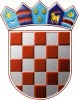 REPUBLIKA HRVATSKA VARAŽDINSKA ŽUPANIJA OPĆINA SVETI ILIJAOpćinsko vijećeKLASA: 363-02/22-03/01 URBROJ: 2186-08-03-22-02Sveti Ilija, 13.12.2022. godine.	Na temelju članka 67. st. 1. Zakona o komunalnom gospodarstvu («Narodne novine» broj 68/18,110/18 i 32/20) i članka 30. Statuta Općine Sveti Ilija («Službeni vjesnik Varaždinske županije», broj 05/18,36/20 i 33/21), Općinsko vijeće Općine Sveti Ilija na sjednici održanoj 13.12.2022. godine donosiIZMJENE I DOPUNE P R O G R A M Agrađenja komunalne infrastrukture u Općini Sveti Ilija za 2022. godinuČlanak 1.Programom građenja komunalne infrastrukture na području Općine Sveti Ilija u 2022.g. određuje se izgradnja objekata komunalne infrastrukture na području Općine Sveti Ilija u 2022.g. za:Nerazvrstane cesteJavne zelene površineGrađevine i uređaji javne namjeneJavna rasvjetaGroblja i krematoriji na grobljimaJavna odvodnja oborinskih vodaProgramom se određuje opis poslova s procjenom troškova za gradnju objekata iz stavka 1. ovog članka, s iskazom izvora financiranja i financijskih sredstava potrebnih za ostvarivanje programa.Ovim Programom određuje se:Građevine komunalne infrastrukture koje će se graditi radi uređenja neuređenih dijelova građevinskog područjaGrađevine komunalne infrastrukture koje će se graditi u uređenim dijelovima građevinskog područjaGrađevine komunalne infrastrukture koje će se graditi izvan građevinskog područjaPostojeće građevine komunalne infrastrukture koje će se rekonstruirati i način rekonstrukcijeGrađevine komunalne infrastrukture koje će se uklanjatiČlanak 2.Na području Općine Sveti Ilija u 2022. godini planira se izvođenje gradnje objekata komunalne infrastrukture, kako slijedi:NERAZVRSTANE CESTENerazvrstane ceste su ceste koje se koriste za promet vozilima i koje svatko može slobodno koristiti na način i pod uvjetima određenim Zakonom o komunalnom gospodarstvu i drugim propisima, a koje nisu razvrstane kao javne ceste u smislu zakona kojim se uređuju ceste.Troškovi gradnje nerazvrstanih cesta za 2022.godinu raspoređuju se kako slijedi:Izvori financiranja: pomoći, opći prihodi i primici, šumski doprinos, naknada za zadržavanje nezakonito izgrađene zgrade u prostoru i prodaja od nefinancijske imovineCilj: povećanje prometne sigurnosti, smanjenje troškova održavanja, bolja pristupačnost, kvalitetno uređenje ulica i ostalih pripadajućih objekataMjerljivost cilja: manji troškovi održavanja, poboljšanje mobilnosti, povećanje sigurnosti u cestovnom prometu, sprečavanje mogućih prometnih nezgodaJAVNE ZELENE POVRŠINEJavne zelene površine su parkovi, drvoredi, živice, cvjetnjaci, travnjaci, skupine ili pojedinačna stabla, dječja igrališta s pripadajućom opremom, javni športski i rekreacijski prostori, zelene površine uz ceste i ulice, ako nisu sastavni dio nerazvrstane ili druge ceste odnosno ulice i sl.Troškovi javnih zelenih površina za 2022. godinu raspoređuju se kako slijedi:Izvori financiranja: prodaja od nefinancijske imovineCilj: kapitalna ulaganja i opremanje komunalne i društvene infrastruktureMjerljivost cilja: izgradnja građevinskih objekata i nabava kapitalne imovine sa namjenom povećanja komunalnog standarda, te poboljšanje kvalitete u realizaciji određenih zadataka sa svrhom kvalitetnije javne uporabeGRAĐEVINE I UREĐAJI JAVNE NAMJENEGrađevine i uređaji javne namjene su nadstrešnice na stajalištima javnog prometa, javni zdenci, vodoskoci, fontane, javni zahodi, javni satovi, ploče s planom naselja, oznaka kulturnih dobara, zaštićenih dijelova prirode i sadržaja turističke namjene, spomenici i skulpture te druge građevine, uređaji i predmeti javne namjene lokalnog značaja.Troškovi građevina i uređaja javne namjene za 2022. godinu raspoređuje se kako slijedi:Izvori financiranja: opći prihodi i primiciCilj: kapitalna ulaganja i opremanje komunalne i društvene infrastruktureMjerljivost cilja: izgradnja građevinskih objekata i nabava kapitalne imovine sa namjenom povećanja komunalnog standarda, te poboljšanje kvalitete u realizaciji određenih zadataka sa svrhom kvalitetnije javne uporabeJAVNA RASVJETAJavna rasvjeta su građevine i uređaji za rasvjetljavanje nerazvrstanih cesta, javnih prometnih površina na kojima nije dopušten promet motornim vozilima, javnih cesta koje prolaze kroznaselje, javnih parkirališta, javnih zelenih površina te drugih javnih površina školskog, zdravstvenog i drugog društvenog značaja u vlasništvu jedinice lokalne samouprave.Troškovi javne rasvjete za 2022. godinu raspoređuje se kako slijedi:Izvori financiranja: pomoći i prodaja od nefinancijske imovineCilj: jačanje komunalne infrastruktureMjerljivost cilja: povećanje komunalnog standarda, manji troškovi održavanja, zaštita okolišaGROBLJE I KREMATORIJIGroblja i krematoriji su ograđeni prostori zemljišta na kojem se nalaze grobna mjesta, prostori i zgrade za obavljanje ispraćaja i pokopa umrlih (građevine mrtvačnica i krematorija, dvorane za izlaganje na odru, prostorije za ispraćaj umrlih s potrebnom opremom i uređajima), pješačke staze te uređaji, predmeti i oprema na površinama groblja, sukladno posebnim propisima o grobljima.Troškovi planirane gradnje groblja za 2022. godinu raspoređuju se kako slijedi:Izvori financiranja: grobna naknadaCilj: smanjenje troškova održavanja, kvalitetniji i jednostavniji pristup te kvalitetna parterna preglednost grobne površine, dostojan ukop umrlih osobaMjerljivost cilja: povećanje komunalnog standarda, povećani iskaz interesa za kupnju grobnih mjesta.JAVNA ODVODNJA OBORINSKIH VODAPod održavanjem građevine javne odvodnje oborinskih voda podrazumijeva se upravljanje i održavanje građevina koje služe prihvatu, odvodnji i ispuštanju oborinskih voda iz građevina i površina javne namjene u građevinskom području, uključujući i građevine koje služe zajedničkom prihvatu, odvodnji i ispuštanju oborinskih i drugih otpadnih voda, osim građevina u vlasništvu javnih isporučitelja vodnih usluga koje, prema posebnim propisima o vodama, služe zajedničkom prihvatu, odvodnji i ispuštanju oborinskih i drugih otpadnih voda.Troškovi javne odvodnje oborinskih voda za 2022. godinu raspoređuju se kako slijedi:Izvori financiranja: -Cilj: povećanje i jačanje komunalne infrastruktureMjerljivost cilja: uspostava sustava odvodnje i otklanjanje nezakonitog odlaganja otpadnih voda, manji troškovi održavanja i poboljšanje kvalitete pitke vode, zaštita okolišaČlanak 3.Na području Općine Sveti Ilija za 2022. godinu planira se izvođenje gradnje objekata komunalne infrastrukture sa iskazom financijskih sredstava kako slijedi:Članak 4.Članak 5.Realizacija ovog Programa ovisi o ostvarivanju proračunskih sredstava Općine Sveti Ilija i učešću vanjskih izvora financiranja projekata građenja komunalne infrastrukture planiranih Programom.Članak 6.Izmjene i dopune Programa građenja komunalne infrastrukture u Općini Sveti Ilija za 2022. godinu sastavni su dio Izmjena i dopuna Proračuna Općine Sveti Ilija za 2022.g., stupaju na snagu osmog dana od dana objave u „Službenom vjesniku Varaždinske županije“.PREDSJEDNIK OPĆINSKOG VIJEĆADean Hrastić, dipl.ing.Redni brojNaziv objektaVrsta radovaProračunIzmjene i dopune proračunaIzvori financiranja1.IzgradnjanerazvrstanihGradnjanerazvrstanih700.000,00210.000,0052-100.000,0043-25.000,0011-75.101,9871-9.898,02cesta nacesta i52-100.000,0043-25.000,0011-75.101,9871-9.898,02područjunogostupa52-100.000,0043-25.000,0011-75.101,9871-9.898,02Općine Sveti52-100.000,0043-25.000,0011-75.101,9871-9.898,02Ilija52-100.000,0043-25.000,0011-75.101,9871-9.898,022.Dodatna ulaganja na građevinskim objektimaDodatna ulaganja na nerazvrstanim cestama100.000,00100.000,0052-100.000,00SVUKUPNO:800.000,00310.000,00 kn310.000,00Redni brojNaziv objektaVrsta radovaProračunIzmjene i dopune proračunaIzvori financiranja1.Strojevi i vozilaKupnja strojeva za održavanjejavnih površina5.000,000,00-2.OpremaNabavaopreme15.000,000,00-3.Dokumenti prostornog uređenjaProvođenje katastarske izmjere na područjuopćine100.000,0055.000,0071-55.000,004.Dječja igralištaModernizacija50.000,000,00-5.Sportski i rekreacijskitereniModernizacija100.000,000,00-SVEUKUPNO:270.000,00kn55.000,0055.000,00Redni brojNaziv objektaVrsta radovaProračunIzmjene i dopune proračunaIzvori financiranja1.Širokopojasni Internet - OptikaTekuće pomoći drugom općinskom proračunu za izradu projektnedokumentacije125.000,00kn30.000,0011-30.000,00SVEUKUPNO:125.000,00kn30.000,00 kn30.000,00Redni brojNaziv objektaVrsta radovaProračunIzmjene i dopune proračunaIzvori financiranja1.Javna rasvjetaNabava i postavljanje LED rasvjete100.000,00kn170.000,00 kn52-100.000,0071-70.000,00SVEUKUPNO:100.000,00kn170.000,00 kn170.000,00Redni brojNaziv objektaVrsta radovaProračunIzmjene i dopune proračunaIzvori financiranja1.Ostala nematerijalna imovinaIzrada projektne dokumentacijeza groblje20.000,0033.000,0043-33.000,002.Dodatna ulaganja nagrađevinskim objektimaProširenje mjesnog groblja300.000,0024.000,0043-24.000,00SVEUKUPNO:100.000,00kn57.000,00 kn57.000,00Redni brojNaziv objektaVrsta radovaProračunIzmjene i dopune proračunaIzvori financiranja1.Sustav odvodnje oborinskih voda na području Općine Sveti IlijaIzrada oborinske odvodnje na područjuOpćine Sveti Ilija300.000,00kn0,00-2.Ostala nematerijalna proizvedenaimovinaIzrada projektne dokumentacije50.000,00kn0,00-SVEUKUPNO:350.000,00kn0,00-Redni brojNaziv objektaProračunIzmjene i dopune proračuna1.NERAZVRSTANE CESTE800.000,00 kn310.000,00 kn2.JAVNE ZELENE POVRŠINE270.000,00 kn55.000,00 kn3.GRAĐEVINE I UREĐAJI JAVNENAMJENE125.000,00 kn30.000,00 kn4.JAVNA RASVJETA100.000,00 kn170.000,00 kn5.GROBLJA I KREMATORIJI NAGROBLJIMA320.000,00 kn57.000,00 kn6.JAVNA ODVODNJAOBORINSKIH VODA350.000,00 kn0,00SVEUKUPNO:1.965.000,00 kn622.000,00 knRedni brojIzvori financiranjaProračun1.Opći prihodi i primici (11)105.101,98 kn2.Komunalni doprinos (43)14.500,00 kn3.Nakn. za zadrž.nez. izgrađ.zgrade u prost10.000,00 kn3.Šumski doprinos (43)500,00 kn4.Grobna naknada (43)57.000,00 kn5.Pomoći (52)300.000,00 kn6.Prodaja od nefinancijske imovine (71)134.898,02 knSVEUKUPNO:622.000,00 kn